REQUERIMENTO Nº 796/2018 Parte superior do formulárioRequer Voto de pesar pelo falecimento do Sr. José Benedito Mazzuchelli, “Zelão” ocorrido recentemente. Excelentíssimo Senhor Prefeito Municipal, Nos termos do Art. 102, Inciso IV, do Regimento Interno desta Casa de Leis, requeiro a Vossa Excelência que se digne a registrar nos Anais desta Casa de Leis voto de profundo pesar pelo falecimento do Sr. José Benedito Mazzuchelli, ocorrido dia 10/06/2018.Requeiro, ainda, que desta manifestação seja dada ciência aos seus familiares, encaminhando cópia do presente a Rua José Benedito Teixeira, 63 – Vila Aparecida. Neste município. Justificativa:                       Com 68 anos de idade Era casado com Teresa Strapasson Mazzuchelli, deixando as filhas: Cristiane, Ligiane e Ticiane, Genros e Netos. 
                       José Benedito Mazzuchelli, “Zelão” como era carinhosamente chamado por aqueles que o rodeavam, Trabalhou por Vários anos na Garagem Municipal, sempre exercendo suas funções com muita dedicação e carinho com todos os seus companheiros de trabalho.Benquisto por todos os familiares e amigos, seu passamento causou grande consternação e saudades, todavia sua memória há de ser cultuada por todos que em vida o amaram. Que Deus esteja presente nesse momento de separação e dor, para lhes dar força e consolo. É, pois, este o Voto, através da Câmara de Vereadores, em Homenagem póstuma e em sinal de solidariedade.  Plenário “Dr. Tancredo Neves”, em 11 de Junho de 2018.                          Paulo Cesar MonaroPaulo Monaro-Vereador Líder Solidariedade-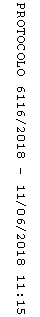 